Муниципальное казенное дошкольное образовательное учреждение «Детский сад «Ручеёк» с Мильково камчатский крайСценарий проведения мероприятия в МК ДОУ «Детский сад «Ручеёк»Акция «Дарим весеннее настроение» 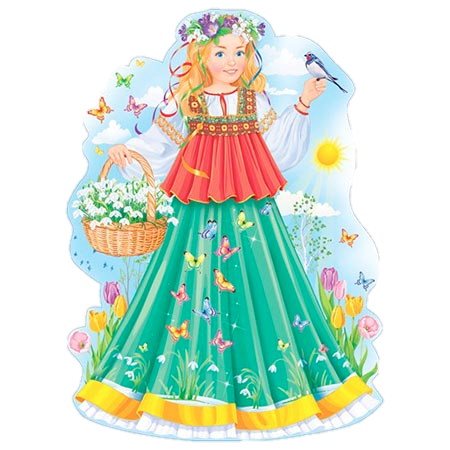 Подготовила –Безносенко Оксана ВалентиновнаВедущие – Безносенко О.В., Тур Н.А.Цель Создание радостной атмосферы у сотрудников детского сада и детей младшей группы. Вызвать желание делать подарки и с удовольствием их дарить Участники: дети, педагоги, сотрудники детского сада.Материал: видеоматериал – загадки о весне, песня «Солнечная капель», песня «Весенняя полечка», физкультминутка, мультфильм «К нам Весна шагает»; наглядно – дидактический материал «Времена года», шапочки – ободки «Времена года», подарки для сотрудников – подснежник на бересте,для младших детей – рисунки подснежников.Ход мероприятияПервая половина дня, дети старшей разновозрастной группы дарят весеннее настроение сотрудникам детского сада (обходят кабинеты: заведующей, медсестры, пищеблок, заведующей по хозяйственной части, младшая группа)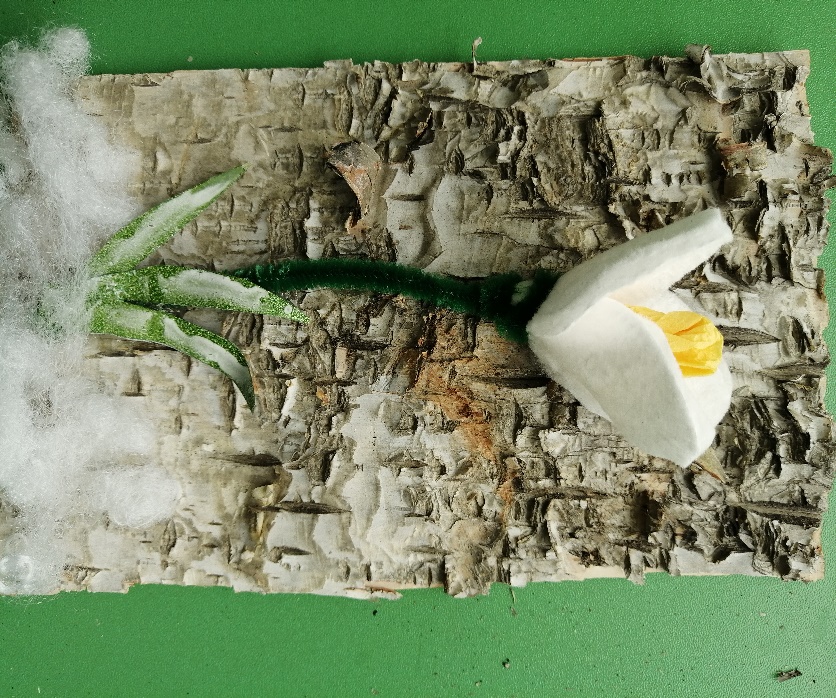 Чтение  стихотворенийИсполнение  песни «Солнечная капель»Вручение подарков (цветок подснежника, выполненный на бересте) Вторая половина дняДети старшей разновозрастной группы приглашают детей младшей группы в гости Ведущая К нам весна шагаетК нам весна шагает
Быстрыми шагами,
И сугробы тают под её ногами.
Чёрные проталины
На полях видны.
Видно очень тёплые ноги у весны.Презентация1 слайд – Название мероприятия2 слайд – картинка 4 времени года 3 слайд – картинка времени года – весна4 слайд – видео о весне (характерные признаки весны)Стихотворения о весне"Тает снег"
Если снег повсюду тает,
День становится длинней,
Если все зазеленело
И в полях звенит ручей,
Если солнце ярче светит,
Если птицам не до сна,
Если стал теплее ветер,
Значит, к нам пришла весна.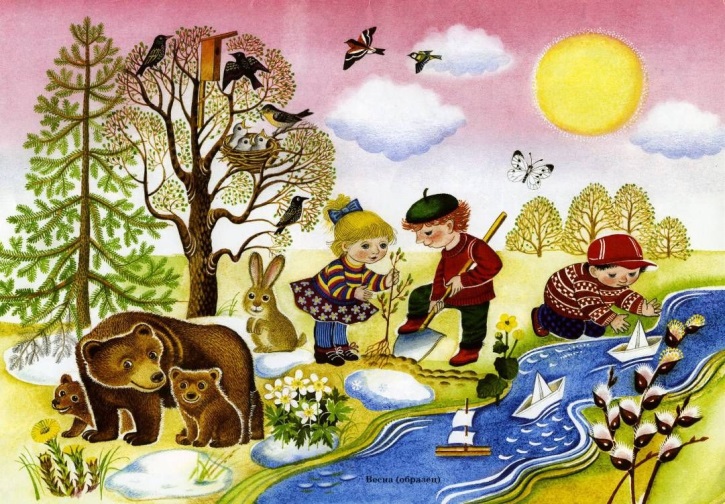 Пришла красавица-веснаНаконец пришла весна.
Ель, берёза и сосна,
Сбросив белые пижамы,
Пробудились ото сна.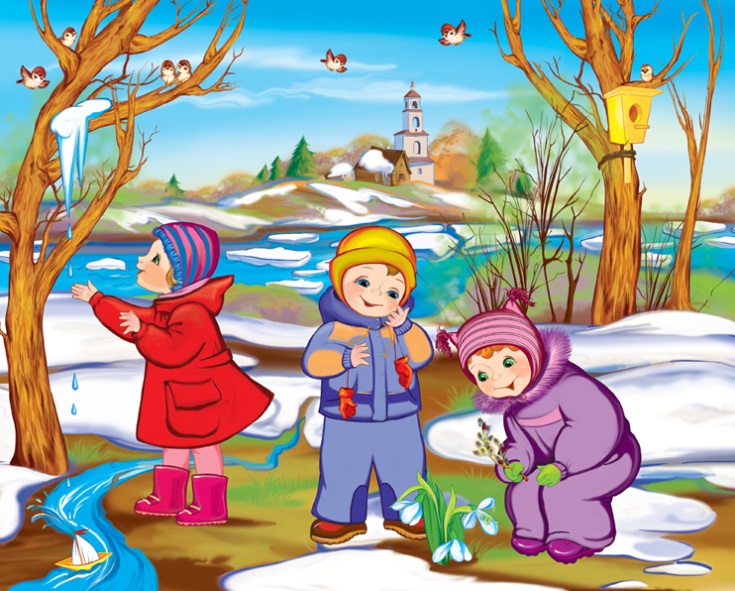 Приходит к нам весна

Кап да кап, и не до сна, 
Постучалась к нам весна.
Зазвенел ручей игриво.
Вышел ежик:" Что за диво!
Хватит звери нам скучать,
Уж весну пора встречать!"Сердитый снегВсю зиму
Белый снег
Белел,
А в марте
Взял и почернел.М. Садовский5 слайд – видео песни «Весенняя капель» Песня «Весенняя капель» Дети старшей разновозрастной группы поют песню с использованием музыкальных инструментов: музыкальные треугольники, колокольчики6 слайд – видеофизкульминуткаДидактическая игра «Времена года»(4 ребёнка – шапочки – маски времена года, подбирают картинки по своему сезону)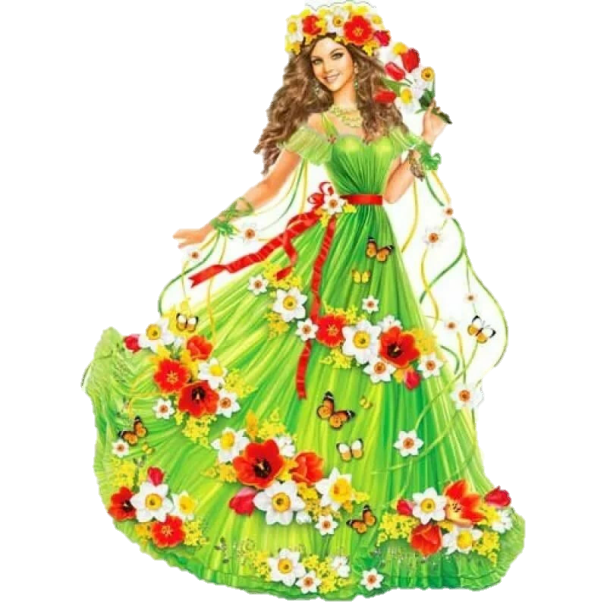 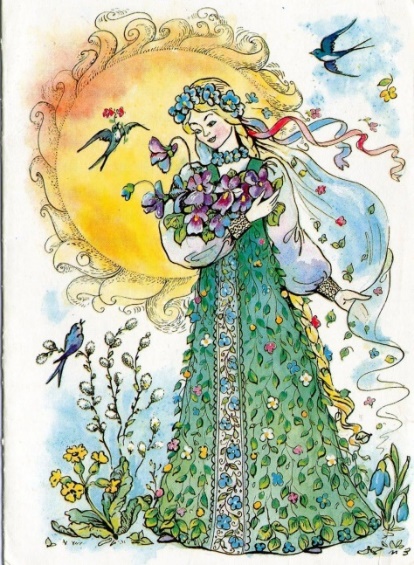 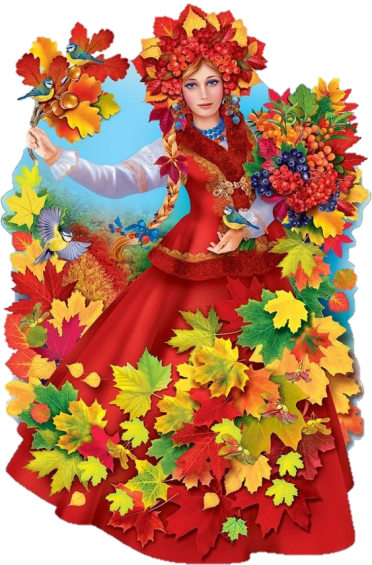 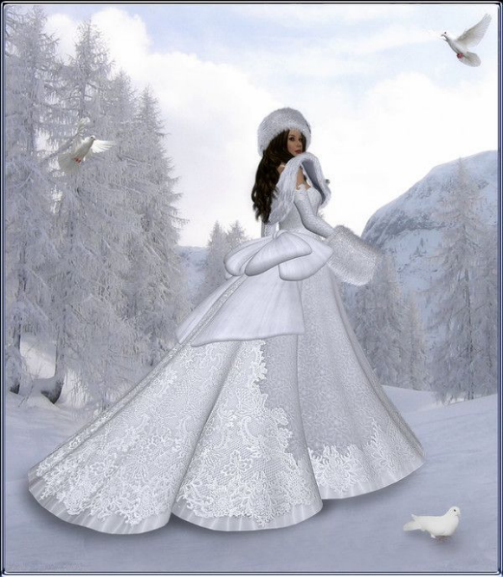 7 слайд – видеозагадки8 слайд – «Весенняя полечка» (видеофизкульминутка)9 слайд – мультфильм «Малышман ТВ»Вручение подарков малышам 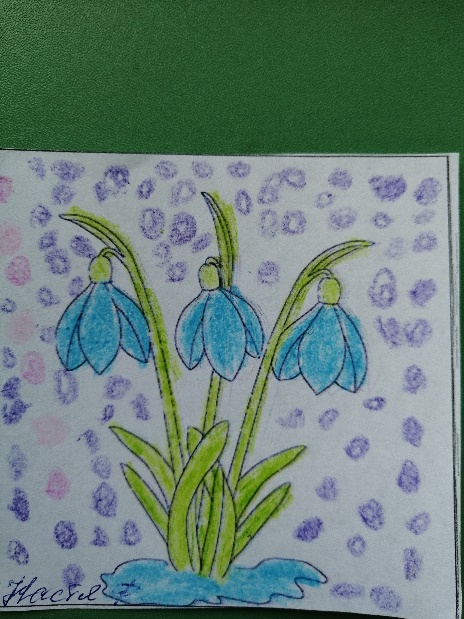 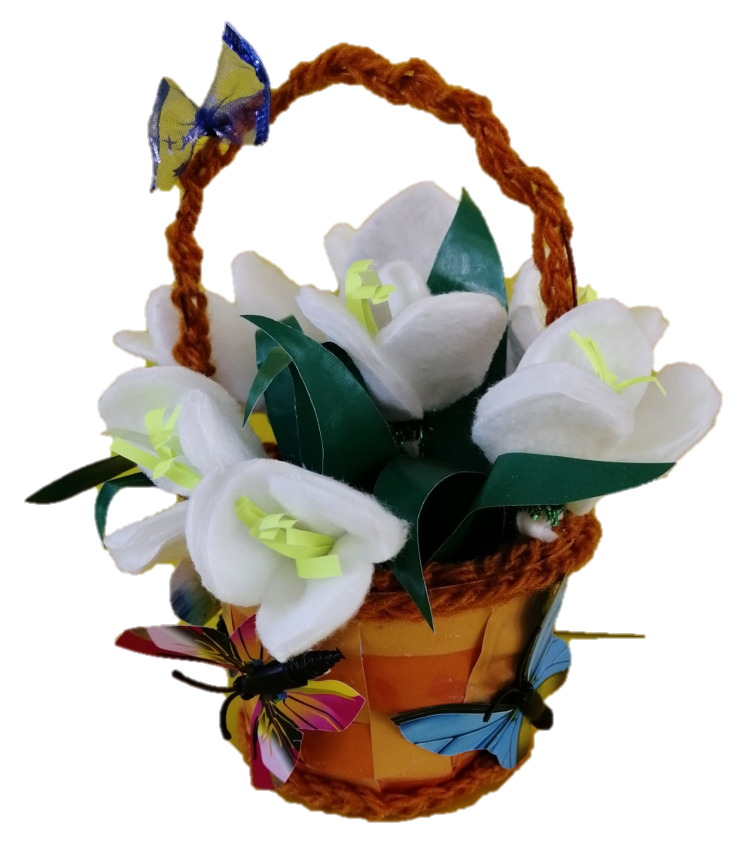 (дети старшей группы дарят свои рисунки – подснежники малышам)